О внесении изменений и дополнений в решение Совета депутатов Пальского сельского поселения от 25.10.2013 г. № 13 « О создании дорожного фонда и утверждении порядка формирования и использования бюджетных ассигнований дорожного фонда Пальского сельского поселения»         В соответствии со статьей 179.4 Бюджетного кодекса Российской Федерации, Федеральным законом от 06 октября 2003г. № 131-ФЗ «Об общих принципах организации местного самоуправления в Российской Федерации», Федеральным законом от 08 ноября  2007г. № 257-ФЗ «Об автомобильных дорогах и о дорожной деятельности в Российской Федерации и о внесении изменений в отдельные законодательные акты Российской Федерации», решением Совета депутатов Пальского сельского поселения от 30.10.2007 № 47 «Об утверждении Положения о бюджетном процессе в МО «Пальское сельское поселение», в целях финансового обеспечения дорожной деятельности в отношении автомобильных дорог общего пользования местного значения, Совет депутатов Пальского сельского поселения РЕШАЕТ:1. В решение Совета депутатов  Пальского сельского поселения от 25.10.2013 г. № 13 « О создании дорожного фонда и утверждении порядка формирования и использования бюджетных ассигнований дорожного фонда Пальского сельского поселения» внести следующие изменения и дополнения:1.1. пп.2.1.объем доходов бюджета – от транспортного налога, в том числе в  части сумм погашения задолженности прошлых лет – по нормативу 100 процентов от налога, подлежащего зачислению в бюджет поселения исключить.2. Настоящее решение обнародовать в установленном порядке.3. Контроль за исполнением настоящего решения оставляю за собой.Глава сельского поселения –Председатель Совета депутатов Пальского поселения                                                                       Н.В. ХроминаСОВЕТ ДЕПУТАТОВ ПАЛЬСКОГО СЕЛЬСКОГО ПОСЕЛЕНИЯОСИНСКОГО РАЙОНА ПЕРМСКОГО КРАЯРЕШЕНИЕ14.11.2017	№ 25        19.02.2007                                                                                               № 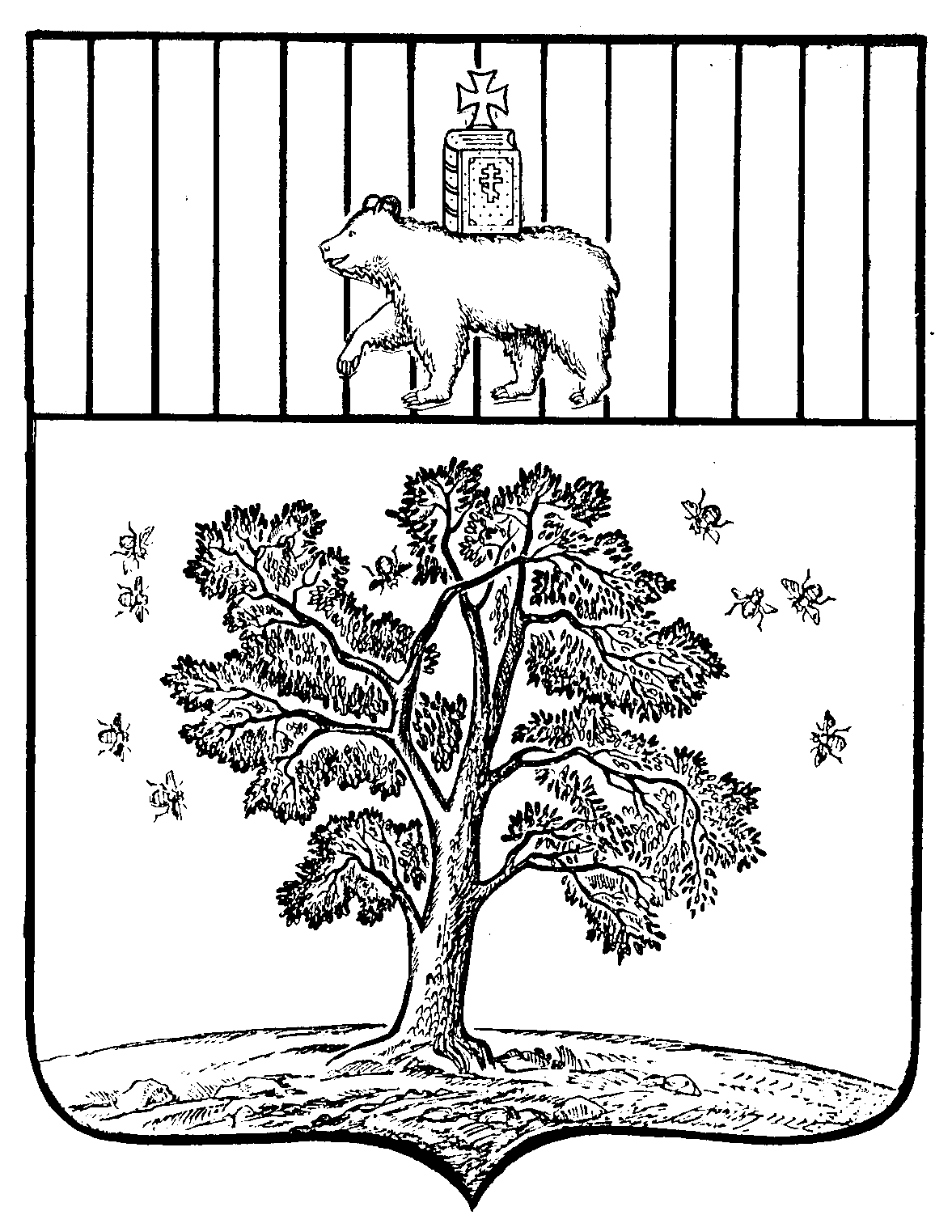 